Voorbeeld administratie testen (Inline-skaten) 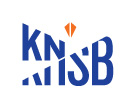 Naam Naam NaamNaamNaamNaamNaamNaamNaamTesten niveu 2Testen niveu 2Testen niveu 2Testen niveu 2Testen niveu 2Testen niveu 2Testen niveu 2Testen niveu 2Testen niveu 2Testen niveu 22.1 Angstvrij op inline-skates2.2 Zonder steun verplaatsen2.3 Veilig vallen en opstaan2.4 Veilige basishouding2.5 Remtechniek hielstop2.6 Zijwaartse afzetTesten niveau 3Testen niveau 3Testen niveau 3Testen niveau 3Testen niveau 3Testen niveau 3Testen niveau 3Testen niveau 3Testen niveau 3Testen niveau 33.1 Rijden op een been3.2 Recht op inline-skates3.3 Starthouding algemeen3.4 Zijwaartse afzetTesten niveau 4Testen niveau 4Testen niveau 4Testen niveau 4Testen niveau 4Testen niveau 4Testen niveau 4Testen niveau 4Testen niveau 4Testen niveau 44.1 Rijden op een been4.2 Starten individueel4.3 Remtechniek V-stop4.4 Zijwaartse afzet met druk houden4.5 Rijden door de bochtTesten niveau 5 Testen niveau 5 Testen niveau 5 Testen niveau 5 Testen niveau 5 Testen niveau 5 Testen niveau 5 Testen niveau 5 Testen niveau 5 Testen niveau 5 5.1 Rijden op een been5.2 Lange stand5.3 Recht op inline-skates5.4 Zijwaarts afzet met druk houden5.5 Houding in de bochtTesten niveau 6Testen niveau 6Testen niveau 6Testen niveau 6Testen niveau 6Testen niveau 6Testen niveau 6Testen niveau 6Testen niveau 6Testen niveau 66.1 Rijden op een been6.2 Slalom6.3 Totaalbeeld rechte eind6.4 Remtechniek schaats of skatestop6.5 Afzetten en verzamelen6.6 Rollen door de bocht6.7 Aanzet tot overstappenTesten niveau 7Testen niveau 7Testen niveau 7Testen niveau 7Testen niveau 7Testen niveau 7Testen niveau 7Testen niveau 7Testen niveau 7Testen niveau 77.1 Rijden op een been7.2 Rijden van hindernis7.3 Totaalbeeld7.4 Remtechniek sleepstop7.5 Overstappen en afzet